Рабочая программа на 2016-2017 учебный годк дополнительной общеобразовательной общеразвивающей программе«Мы - исследователи»Форма реализации программы – очнаяГод обучения – первыйНомер группы – 3Возраст обучающихся: 12-14 летг. ЕнисейскПояснительная записка.Направленность дополнительной общеобразовательной общеразвивающей программы – естественнонаучная. Вид – модифицированная. Исследовательская деятельность является средством освоения действительности, её главные цели – установление истины, развитие умения работать с информацией, формирование исследовательского стиля мышления. Результатом этой деятельности является формирование познавательных мотивов, исследовательских умений, субъективно новых для учащихся знаний и способов деятельности.  Исследовательская практика ребенка интенсивно развивается  в сфере дополнительного образования. В данном процессе учащиеся овладевают навыками исследовательской работы, принципами научного познания окружающей среды.   Исследовательская  деятельность позволяет привлекать к работе разные категории участников образовательного процесса (учащихся, родителей, учителей), создает условия для работы с семьей, общения детей и взрослых.  Дети, исходя из своих интересов, вместе с педагогом  работают над исследованием, решая какую-либо задачу, овладевают новыми знаниями, развитие творческих способностей,  что повышает их мотивацию к учению, саморазвитию.     Дополнительная общеобразовательная общеразвивающая программа  «Мы - исследователи» составлена на основе программы    Савенков А.И. Методика исследовательского обучения  школьников. Издательство «Учебная литература», дом «Фёдоров», 2008.  Сроки реализации программы  один год обучения , 144 часов за весь курс обучения.  Количество часов согласно расписанию 144 часов. Руководитель вправе вносить коррективы в календарно - тематическое планирование - менять порядок проведения занятий,  количество часов в зависимости от обстоятельств (погодных условий, занятости кабинета).Цель - формирование  знаний, умений и навыков организации учебно-исследовательской работы, способствовать творческому развитию начинающих исследователей.Задачи:  Личностные - формирование ответственного отношения к учению, готовности и способности обучающихся к саморазвитию и самообразованию на основе мотивации к обучению и познанию;Предметные- познакомить учащихся со структурой исследовательской деятельности, со способами поиска информации;       мотивировать учащихся на выполнение учебных задач, требующих усердия и самостоятельности; прививать навыки организации учебного  труда, работы со словарями и энциклопедиями; прививать интерес к исследовательской деятельности;Метапредметные: умение соотносить свои действия с планируемыми результатами, осуществлять контроль своей деятельности в процессе достижения результата, определять способы действий в рамках предложенных условий и требований, корректировать свои действия в соответствии с изменяющейся ситуацией.Расписание занятий составляется в соответствии с "Санитарно-эпидемиологическими требованиями к учреждениям дополнительного образования СанПин 2.4.4.1251-03". Форма обучения – очная. В работе объединения предполагается, наряду с лекциями, беседами, занятиями с использованием ИКТ, использование познавательных игр, экскурсий, диспутов, практической работы на местности, проведение морфометрических исследований, конференций. Данные формы работы выбраны  в связи с основной направленностью работы объединения- исследовательская деятельность учащихся. Поэтому теоретический материал  сведен к минимуму и предполагает изучение вопросов связанных  с основными темами исследований. Практическая часть программы предусматривает выполнение проектных и исследовательских работ, проведение экскурсий, полевых практик. Занятия рассчитаны на коллективную, групповую и индивидуальную работу.Планируемые результатыОвладение курсом позволит обучающимся знать:структуру учебно-исследовательской деятельности;основное отличие цели и задач, объекта и предмета исследования;основные источники поиска необходимой информации;виды исследований; формы и методы исследовательской деятельности;способы хранения информации;что такое социологический опрос, микроисследование;что такое учебное сотрудничество;что такое учебный эксперимент;основные методы исследования водных, почвенных, растительных и животных объектов;что такое фенология уметьвыделять объект исследования;разделять учебно-исследовательскую деятельность на этапы;выдвигать гипотезы и осуществлять их проверку;анализировать, сравнивать, классифицировать, обобщать, выделять главное, формулировать выводы, выявлять закономерности,работать в группе;работать с источниками информации, представлять информацию в различных видах, преобразовывать из одного вида в другой,пользоваться словарями, энциклопедиями  и  другими учебными пособиями;планировать и организовывать исследовательскую деятельность, представлять результаты своей деятельности в различных видах;работать с текстовой информацией на компьютере, осуществлять операции с файлами и каталогами.проводить фенологические наблюдения, опыты, эксперименты;описывать явления природы;Личностные результаты - формирование ответственного отношения к учению, готовности и способности обучающихся к саморазвитию и самообразованию на основе мотивации к обучению и познанию;- формирование осознанного, уважительного и доброжелательного отношения к другому человеку, его мнению, мировоззрению, культуре; - формирование коммуникативной компетентности в общении и сотрудничестве со сверстниками, взрослыми в процессе образовательной, творческой деятельности;Метапредметные результаты - умение самостоятельно определять цели своего обучения, ставить и формулировать для себя новые задачи в учёбе и познавательной деятельности, развивать мотивы и интересы своей познавательной деятельности;- умение самостоятельно планировать пути достижения целей, в том числе альтернативные, осознанно выбирать наиболее эффективные способы решения учебных и познавательных задач;- умение соотносить свои действия с планируемыми результатами, осуществлять контроль своей деятельности в процессе достижения результата, определять способы действий в рамках предложенных условий и требований, корректировать свои действия в соответствии с изменяющейся ситуацией;- умение оценивать правильность выполнения учебной задачи, собственные возможности ее решения;- владение основами самоконтроля, самооценки, принятия решений и осуществления осознанного выбора в учебной и познавательной деятельности;Предметные результаты- формирование  умения к самостоятельному приобретению знаний и решению проблем, проявляющаяся в умении поставить проблему и выбрать адекватные способы её решения, включая поиск и обработку информации, формулировку выводов и/или обоснование и реализацию/апробацию принятого решения, обоснование и создание прогноза, модели, макета, объекта, творческого решения и т. ;- формирование  предметных знаний и способов действий, проявляющаяся в умении раскрыть содержание работы, грамотно и обоснованно в соответствии с рассматриваемой проблемой/темой использовать имеющиеся знания и способы действий;-формирование  регулятивных действий, проявляющаяся в умении самостоятельно планировать и управлять своей познавательной деятельностью во времени, использовать ресурсные возможности для достижения целей, осуществлять выбор конструктивных стратегий в трудных ситуациях;-формирование  коммуникативных действий, проявляющаяся в умении ясно изложить и оформить выполненную работу, представить её результаты, аргументировано ответить на вопросы.Формы аттестацииопрос учащихсяанкетирование наблюдениеконкурсысобеседованиетесовые заданиябеседаиграэкскурсия, презентация рефератов и  исследовательских работ описание опытов, экспериментовучастие в конкурсах, акциях, проектах экологической направленностивыступление на конференции;лабораторно-практические работыдокладысамостоятельная работаФормы проведения промежуточной и итоговой аттестации в текущем учебном году – анкетирование, тестирование. Календарный учебно-тематический планпо дополнительной общеобразовательной общеразвивающей программе«Мы исследователи» на 2016-2017 учебный годУчебно-методические материалыДидактический материал Памятка «Структура исследовательской деятельности учащихся»Памятка »Этапы информационного поиска»Памятка »План доклада по результатам»Памятка «Учебно-исследовательской деятельности»Памятка «Требования к содержанию»Памятка «Учебно-исследовательской деятельности»Памятка «Виды исследовательских работ»Памятка» Принципы подбора тем исследовательских проектов»Памятка «Технология защиты учебно-исследовательской работы»Памятка «Общие требования к исследовательской работе учащихся» Памятка «Работа с литературными источниками»Методика  проверки результативности  объединения – регулярность, содержание  - педагогическая диагностика развития аналитического мышления творческого потенциала (по методике Орловой Т. В.); - изучение структуры интеллекта; - отслеживание уровня умственного развития учащихся объединения (ШТУР); - отслеживание уровня развития творческого мышления: (методика П.Торранса); -отслеживание успешности индивидуального роста и развития учащихся детского объединения.Темы исследовательских работ.«Как определить качество молока , в домашних условиях», «Почему образуется плесень»,  «Почему лист зелены», «Сколько железа в разных сортах яблок», «Можно ли изменить окраску цветочных растений»,  «Крахмал свойства крахмала», «Движение растений». Проекты: «Определение количества  витамина С в лимоне», «Пауки – знакомые незнакомцы», Покормите птиц зимой»Для педагога1. Громыко Ю.В. Понятие и проект в теории развивающего образования В.В.Давыдова // Изв. Рос. акад. образования.– 2000.– № 2.– C. 36-43.– (Филос.-психол. основы теории В.В.Давыдова). 2. Новикова Т. Проектные технологии на уроках и во внеурочной деятельности. //Народное образование, № 7, 2000, с.151-157 3. Пахомова Н.Ю. Метод учебных проектов в образовательном учреждении: Пособие для учителей и студентов педагогических вузов. – М.: АРКТИ, 2003. – 112 с. 4. Савенков А.И. Исследовательская практика: организация и методика./ А.И.Савенков // Одарённый ребёнок. – 2005. – № 1. – С. 30-33. 5. Савенков А.И. Творческий проект, или Как провести самостоятельное исследование / А.И.Савенков // Школьные технологии. – 1998. – № 4. – С. 144-148. 6. Савенков А.И. Методика исследовательского обучения  школьников. – 2-изд., – Самара: Издательство «Учебная литература», 2006. – 208 с.Дополнительная литература1. Брэм А.Э. Жизнь животных. – М., 1992. – 328 с. 2. Верзилин Н.М. Общая методика преподавания биологии. – М., 1983. –  368 с. 3. Дежникова Н.С., Ивалова Л.Ю. Воспитание экологической культуры у детей и подростков. – М., 2001. – 104 с. 4. Жукова Т.И. Часы занимательной зоологии. – М., 2004. – 96 с. 5. Захлебный А.И. Экологическое образование школьников во внеклассной работе. – М., 1987. – 92 с6. Зверев А.Т. Экологические игры. – М., 2001. – 116 с. 7. Иванова Т.С. Экологическое образование и воспитание. Учебнометодическое пособие. – М.: ЦГЛ, 2003. – 56 с. 8. Кондратьева И.Н. «Мы» – программа экологического образования детей. – М., 2000. – 228 с. 9. Молодова Л.П. Игровые экологические занятия с детьми. Учебнометодическое пособие. – М., 2003. – 88 с. 10. Рик Моррис. Тайны живой природы. – М., 1998. – 200 с. 11. Никишов А.И. Внеклассная работа по биологии. – М., 1980. – 84 с. 12. Обухов А.С. Развитие исследовательской деятельности учащихся. – М.: Народное образование, 2001. – 272 с. 13. Рахманов А.И. Птицы наши друзья. – М., 1989. – 188 с. 14. Сью Своллоу. Энциклопедия живой природы. – М., 1999. – 252 с. 15. Смирнова И.З. Егоров Н.А. Дополнительное экологическое образование: некоторые вопросы программирования. Учебно-методическое пособие. – Красноярск: КГПУ, 1999. – 116 с. 16. Энциклопедия живой природы. – М., 2006. – 264 с. 17. Шумайлов И.В. Биологические экскурсии. – М., 2010. – 200 с. 18. Ясманов И.А. Занимательная климатология. – М.для обучающихся 1. Михайлова С.Ю., Нефедова Р.М. О конспектировании и реферировании при изучении текстов //РЯШ, №2, 1998  2. Рогова О. Б., Рогов А. А., Клюкина Е. А. Твоя научно-исследовательская работа: Информационные материалы для школьника. Петрозаводск: Изд-во ПетрГУ, 2001 3. Библио-редактор http://biblio.redaktor.biz/ 3. "Кирилл и Мефодий" ttp :// www . km . ru       http://www.vip.km.ru/ 5. "Культура России" http :// www . russian culture.ruИнтернет-ресурсы по проблемам проектной и исследовательской деятельности: 1.www.issl.dnttm.ru – сайт журнала «Исследовательская работа школьника». 2.www.researcher.ru/UTM/a_371pig.html–Интернет-портал «Исследовательская деятельность школьников»Электронные носители Элективный курс «Увлекательно об исследованиях» Методическое пособие. CD – диск. ЦДТ. 2006. МУНИЦИПАЛЬНОЕ АВТОНОМНОЕ ОБРАЗОВАТЕЛЬНОЕ УЧРЕЖДЕНИЕДОПОЛНИТЕЛЬНОГО ОБРАЗОВАНИЯ ДЕТЕЙ«ЦЕНТР ДОПОЛНИТЕЛЬНОГО ОБРАЗОВАНИЯ»г. ЕНИСЕЙСКА КРАСНОЯРСКОГО КРАЯ(МАОУ ДОД ЦДО)Рекомендована решениемметодического советаМАОУ ДОД ЦДОот 15.09.2016 г.Протокол №2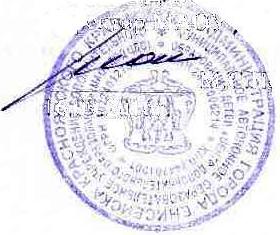 УТВЕРЖДАЮДиректор МАОУ ДОД ЦДО____________ М.С.Пожога16.09.2016г.Составитель:Игнатова А.В.,педагог дополнительного образования МАОУ ДОД ЦДО№п\пДата проведения занятияТема занятияКоличество часовКоличество часовМесто проведенияФорма, занятияФорма контроляПримечание№п\пДата проведения занятияТема занятиятеорияпрактика1 Введение441.1-3.09Введение2 ЦДОбеседанаблюдение1.28.09Личностные качества учащегося- исследователя2ЦДОбеседаанкетирование1.310.09Экскурсия «Какой разнообразный окружающий нас мир»2Экскурсия в природуэкскурсиянаблюдение1.415.09Как можно изучать окружающий нас мир2ЦДОИзучение нового материалаТворческая работа2Что такое исследование?622.117.09Что такое исследование?2ЦДОЗанятие - поископрос2.222.09Общие направления исследований2ЦДОбеседасхема2.324.09Виды исследований.2ЦДОбеседаЗаполнение таблицы2.429.09Знания, умения, навыки необходимые в исследовательском поиске2ЦДОиграОпрос учащихся3Как правильно формулировать и задавать вопросы.223.11.10Как правильно задавать  и формулировать вопросы2ЦДОбеседанаблюдение3.26.10Создание «банка идей»2ЦДОигранаблюдение4Учимся работать с источниками информации84.18.10Экскурсия в библиотеку. Работа  с каталогами.2БиблиотекаэкскурсияОпрос учащихся4.213.10Знакомство с информационными справочниками.2ЦДОЗанятие - поискбеседа4.315.10Интернет как источник информации.3ЦДОЗанятие - поискОпрос учащихся4.420.10Другие источники информации1ЦДОЗанятие-поисктестирование5Учимся выдвигать гипотезы225.122.10Что такое гипотеза? Постановка вопроса. Как строить гипотезы?2ЦДОбеседаОпрос учащихся5.227.10Выдвигаем гипотезу «Что бы произошло, если бы…» Игра «Придумай как можно больше гипотез»2ЦДОигранаблюдение6 Основы исследовательской деятельности8146.1-29.10Основы научного исследования2ЦДОбеседаанкетирование6.23.11Какими могут быть исследования. Как выбрать тему.2ЦДОбеседаОпрос учащихся6.35.11Выбор темы для индивидуального или группового  исследования или проекта. Актуальность выбранной темы.2ЦДОбеседаанкетирование6.410.11Цели и задачи исследования.Что такое исследовательский поиск.2ЦДОдиспутсобеседование6.512.1117.11Методы исследования.4ЦДОЛабораторно-практическиеОписание опытов, экспериментов6.619.11Что такое научный эксперимент? Планирование  и проведение эксперимента. 2ЦДОЛабораторно-практическиеОписание эксперимента6.724.11Организация исследовательской работы.2ЦДОЗанятие - поисктестирование6.826.11Составление рабочего плана исследования. 2ЦДОСамостоятельная работасобеседование6.91.12Как проводить сбор информации для исследовательской работы2ЦДОлекциянаблюдение6.103.12Как проводить обработку результатов исследования.2ЦДОбеседанаблюдение7Формы и методы организации исследовательской деятельности2207.18.12Формы и методы организации исследовательской деятельности. Способы фиксации материала.2ЦДОбеседаОпрос учащихся7.210.12Методика работы с таблицами, графиками, диаграммами. 2ЦДОСамостоятельная работа тестирование7.315.12Методика работы с картосхемами и картами2ЦДОбеседатестирование7.417.12Работа в  Интернет: как вести  поиск в Интернете. ТБ при работе в Интернет2ЦДОбеседанаблюдение7.522.12Особенности чтения и проработки научно- популярной и методической литературы.2ЦДОЗаполнение таблицы7.624.12Методы обработки результатов наблюдений и исследований.2ЦДОСамостоятельная работасобеседование7.712.0114.01Сбор материалов для исследовательской работы. Работа  с источниками информации.4ЦДОлекциянаблюдение7.819.0121.0126.01Работа над проектами и исследованиями с помощью  Интернет.6ЦДОдискуссиятестирование8Оформление исследовательских работ168.128.01Оформление разделов «Введение» и «Содержание». Научный стиль и язык.2ЦДОСамостоятельная работаОпрос учащихся8.22.02Написание раздела «Обзор литературы по теме». Логическое построение текстового материала в работе.2ЦДОСамостоятельная работатестирование8.34.02Построение и размещение графического материала. Отбор и размещение рисунков, фотографий.2ЦДОСамостоятельная работанаблюдение8.49.02Обработка и оформление результатов экспериментальной деятельности2ЦДОСамостоятельная работаОпрос учащихся8.511.02 Выводы и оформление “Заключение”. Что такое «приложение»? Когда оно не обходимо?2ЦДОСамостоятельная работабеседа8.616.02Как правильно оформить список литературы. Сокращения, обозначения, сноски.2ЦДОбеседатестирование8.718.02Подготовка презентации по теме исследовательской работы или проекта2ЦДОбеседапрезентация рефератов и исследовательских работ8.825.02 Подготовка работ к защите. Смотр готовых работ.2ЦДОбеседапрезентация рефератов и исследовательских работ9Отработка навыков публичного выступления.229.12.03Как отобрать материал для выступления?2ЦДОбеседасхема9.24.03Выступление на конференции в своем объединении2ЦДОКонференция Выступление на конференции10Исследовательская работа в природе123610.19.03Методы мониторинга воздушной среды.22ЦДООбъяснение нового материалаОпрос учащихся10.211.03Описание явлений природы.2Природная среданаблюдение10.316.03Метеорология как наука. Организация метеорологических наблюдений.2ЦДО/природная средаэкскурсиянаблюдение10.418.03Что такое фенология? Как проводить фенологические наблюдения?22ЦДО/природная средаэкскурсиябеседа10.523.03Методы мониторинга  водных объектов.22ЦДО/ р.Мельничнаяэкскурсиянаблюдение10.625.0330.03Биоиндикационные методы.4ЦДО/ р.Мельничнаяэкскурсиядоклад10.71.04Физико-химические методы2ЦДО/ р.МельничнаяЭкскурсия Описание своей работы10.86.04Дополнительные методы.2ЦДО/Р.МельничнаяэкскурсияОпрос учащихся10.98.04Методы мониторинга почв22ЦДО/природная средаэкскурсияСамостоятельная работа10.1013.0415.04Растения – индикаторы.4ЦДО/природная средаЭкскурсия Самостоятельная работа10.1120.04Фаунистическая биоиндикация.2ЦДО/природная средаэкскурсияСамостоятельная работа10.1122.04Физико-химические методы исследования почвы.2ЦДО/природная средаэкскурсияТворческая работа10.1227.04Методы мониторинга биологических объектов.22ЦДО/природная средаэкскурсияТворческая работа10.1329.04Изучение растительности своей местности.2ЦДО/природная средасеминарпрезентация10.144..056.05Мониторинг биоты.4ЦДО/природная средаэкскурсияОтчет о проделанной работе11Итоговые занятия.211.111.05Подведение итогов работы за год.2ЦДОвикторинапрезентацияИтого38106